Showcase ScheduleTHURSDAYStudent Project Setup Time:ALL Project Members are responsible for setting up their showcase display. Staff will NOT set up for them.The HSDC will be open Thursday April 11  from 8 AM-2 PM to retrieve your projects and set up your display at Clemente CenterYou MAY NOT work on you project Thursday, Friday or SaturdayPlease find the space assigned to you ( by the location of your poster) and set up your project in the designated areaAll displays must be complete by 2 PM, and students leave the Clemente FRIDAY Showcase Timeline: Friday, April 12, 20198 AM: NGC Judges arrive and start judging9 AM: Category Judges Arrive9 AM to 2 PM: General JudgingTeams (or students) that cannot man their project for the entire duration must have a schedule of availability on the table.Dress code is business casual or business formalYou are welcome to bring resumes2 PM to 3.30 PM: Deliberations and section of winners.Judges might want to come back to your table in order to gather more information, please be available. 4 PM to 5 PM: Awards ceremony in Gleason auditoriumSATURDAYShowcase Timeline: Saturday, April 13, 2019ALL Projects are responsible for having a representative at their area from 10 AM to 1 PMProjects must be retrieve by their team members no earlier than 12:30 PM , all projects must go back to the HSDCProject Members are responsible for cleaning their display area, as well as for retrieving and storing their projects properly.The teams cannot keep the posters. The posters will be retrieved by the staff and be delivered to the appropriate departmentsALL Projects and students must be out of the Clemente Center by 2.30 PM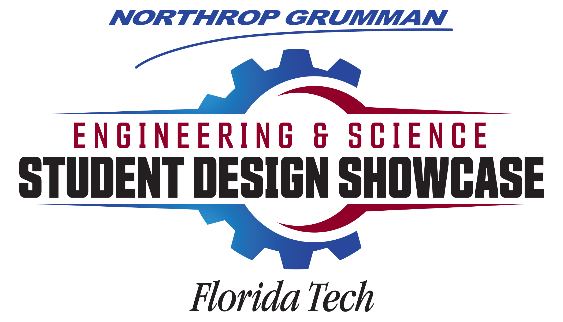 The presenter(s) of this project will be available during the following time: